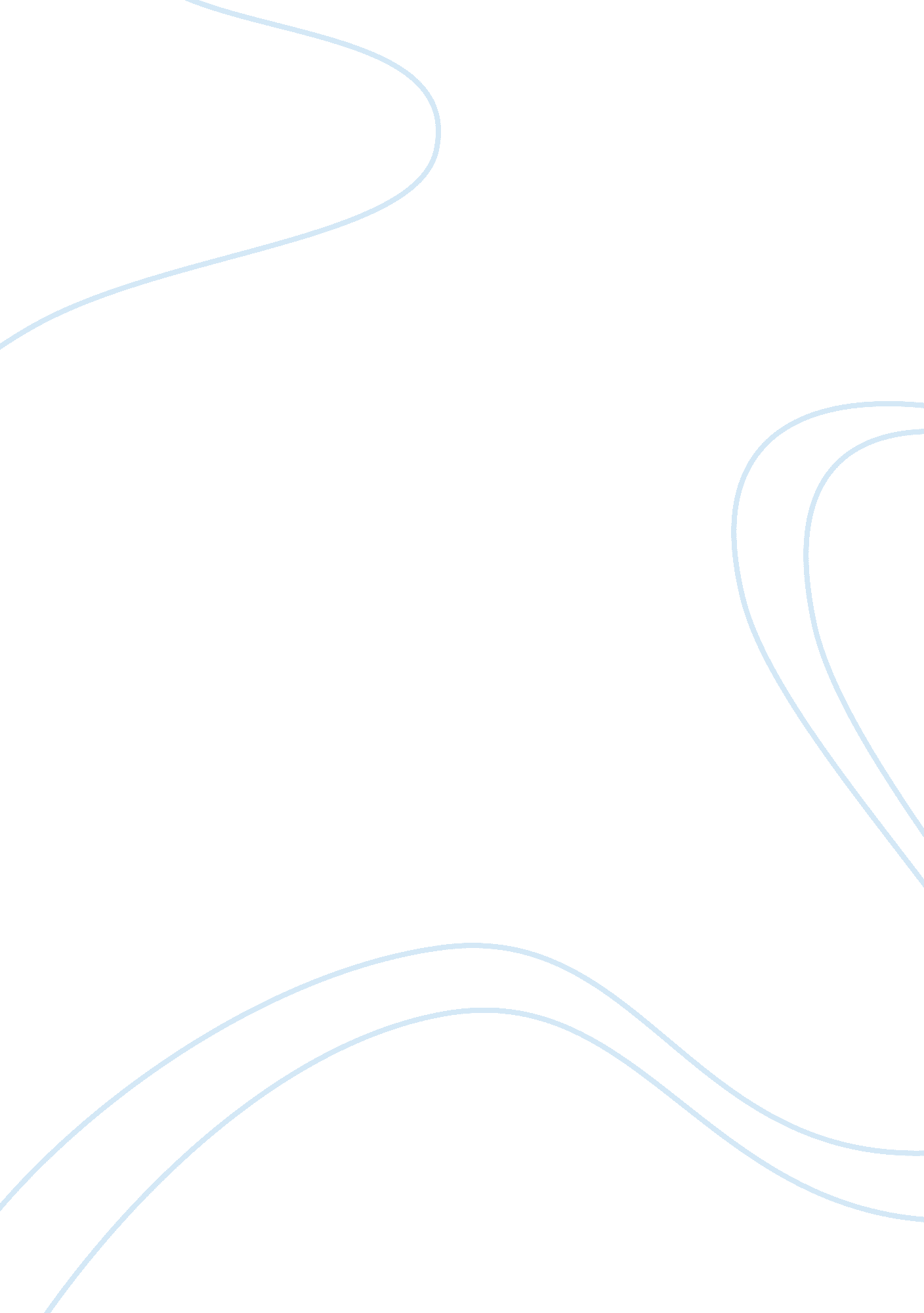 Grand canyon assignment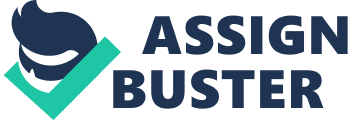 Identify the concepts, principles, theories, and other information in the course readings, lectures, and other resources that relate to the discussion questions/ romps. Locate at least one scholarly research source which supports your initial response to each question/prompt. The reference may come from the module readings. Write an initial substantive response of 150-250 words in length. Begin your response with a restatement of the question/prompt, and include in-text citation(s) and a reference for each scholarly source used according to the PAP guidelines found in the PAP Style Guide located in the Student Success Center. The restatement of the question/prompt, the references, and the citations are not included in your response word count. Post your substantive initial response to the Main Forum for the module. Your initial response to question/prompt 1 must be posted by day 3 of the module. Your initial response to question/ prompt 2 must be posted by day 5 of the module. Contribute to discussion by posting at least one substantive response to another learner’s post on 3 days of the module. Respond in a manner that initiates or contributes to discussion. Question: What is one area from your Selfsameness that you think you have mastered? (After your initial post, when responding to peers, identify a connection, similarity, or source. ) Gradable Items Discussion Question Details Module 1 Q 2 Directions: Use the following information to ensure successful completion of the assignment: Refer to the document “ Discussion Forum Philosophy. ” Download the file, print it, and use the information to guide your participation in the Main Forum. View the tutorial titled “ Library Resources for Doctoral Learners. Each week, two initial posts and three ongoing contributions are required for a minimum of five separate posts on three separate days of the module. Perform the following tasks to complete his assignment: Identify the discussion questions/ prompts in the Main Forum for the module. Identify the concepts, principles, theories, and other information in the course readings, lectures, and other resources that relate to the discussion questions/prompts. Locate at least one scholarly research source which supports your initial response to each question/prompt. The reference may come from the module readings. Write an initial substantive response of 150-250 words in length. Begin your response with a restatement of the question/prompt, and include in-text citation(s) and a reference for ACH scholarly source used according to the PAP guidelines found in the PAP Style Guide located in the Student Success Center. The restatement of the question/prompt, the references, and the citations are not included in your response word count. Post your substantive initial response to the Main Forum for the module. Your initial response to question/prompt 1 must be posted by day 3 of the module. Your initial response to question/ points possible 6. 0 Details prompt 2 must be posted by day 5 of the module. Contribute to discussion by posting at least one substantive response to another learner’s cost on 3 days of the module. Respond in a manner that initiates or contributes to discussion. Question: Pick one area of the Doctoral Dispositions where you see yourself as having the most potential. Post it and explain why and how you will develop that disposition and what help you will require to do so. Participation Topic 2: Foundations for Success: Time Management and Empirical Articles Description: Objectives: 18. 0 Duration: 7 days 1 Identify the components of an empirical article and assess whether a given article is empirical. 2. Evaluate personal time management skills. 3. Assess arsenal skills related to use of PAP writing and formatting. Topic Material: Textbook 1 . The Education Dissertation: A Guide for Practitioner Scholars Read chapter 2. Lecture Note 2. REST 811 Lecture 2 Read Lecture 2. Other 3. Dry. Ronald Barman on Time Management Read ‘ Dry. Ronald Barman on Time Management. ” Electronic Resource 4. Time Management – Bausch Watch the Randy Bausch Lecture, “ Time Management. ” Electronic Resource 7. How Good Is Your Time Management? Read “ How good is your time management? ” Electronic Resource 8. Activity Logs: Finding Out How You Really Spend Your Time Scan “ Activity logs: Finding out how you really spend your time. ” Other 9. Monitoring Your Time Read “ Monitoring Your Time. ” Do the exercise and view the interactive presentation, “ Are You Managing Your Time Correctly? ” in the resource. Other 11 . PAP Self-Assessment 12. PAP Self-Assessment Answers use this to score your PAP Self-Assessment. Other 13. Comparison Matrix Use this to complete the Comparison Matrix Assignment. Other 14. Empirical Research Checklist use this as a resource to determine if an article is an empirical article. Other 15. Discussion Forum Philosophy 16. Library Resources for Doctoral Learners PAP Self-Assessment 40. 0 Locate and complete the PAP Selfsameness. Score your answers using the key provided. Comparison Matrix 100. 0 Empirical research is the foundation to scholarly research and scholarly writing. An empirical article is defined as one that reports actual results of a research study. The article will include a description of the study, an introduction, a research question, an explanation of the stud’s methodology, a presentation of the results of the study, and a conclusion that discusses the results and suggests topics for further study. This assignment will help you octet and identify empirical research studies. Details Use the following information to ensure successful completion of the assignment: This assignment uses a grading rubric. Locate and print the Comparison Matrix found in the Additional Resources folder of Canyon Connect. Locate and print the Empirical Research Checklist found in the Additional Resources folder of Canyon Connect. Locate and read the Library Tutorial on inserting persistent links into a Word document. The link to the Tutorial is http:// wampum. Du/Documents/upload/ -guidepdPDFccess and read Article 1 by going to http:// library. cuCueedDu048/login? urURLttp:// search. ebObscenestcoComogin. asAspse= Eite Access and read Article 2 by going to http:// library. gcGUedDu048/ login? urURLttp:// search. bsBoohooscoComogin. asAspsm M; AN = 27436222&site= ehghostlikemp; scscoop= site The Comparison Matrix contains a table with three columns and six rows. The columns are titled Article 1, Article 2, and Article 3, and the rows are titled Title, Persistent GCGUCCIibrary Link, Purpose of the Study, Research Question(s), Sample Population(s), and Limitations. You will see that the appropriate information from Article 1 has been included. Perform the following tasks to complete this assignment: Use the Article 2 persistent link as provided above and in the Comparison Matrix to locate and read Article 2. After reading Article 2, provide the appropriate information in the cells in the Article 2 column of the Comparison Matrix. Go to the GCGUCCIibrary. usUsehe “ Find Journal Articles” search feature found on the home page of the GCGUCCIibrary to locate an empirical article in your field of interest. usUsehe Empirical Research Checklist to determine whether a study is empirical. This will be Article 3 in the Comparison Matrix. After locating and eaeatinghe empirical article you found, provide the appropriate information in the cells in the Article 3 column of the Comparison Matrix. Module 2 DQQ 6. Directions: Use the following information to ensure successful completion of the assignment Refer to the document ‘ Discussion Forum Philosophy. ” Download the file, print it, and use the information to guide your participation in the Main Forum. View the tutorial titled “ Library Resources for Doctoral Learners. ” Each week, two initial posts and three Ongoing contributions are required for a minimum of five separate posts on three separate days of the ncincluden-text citation(s) and a reference for each Details scholarly source used according to the APPAPuidelines found in the APPAPtyle Guide located in the Student Success Center. The restatement of the question/prompt, the references, and the citations are not included in your response word count. Post your substantive initial response to the Main posted by day 3 of the module. Your initial response to question/ prompt 2 must be posted by day 5 of the module. Contribute to discussion by posting at least one substantive response to another learner’s post on 3 days of the module. Respond in a manner that initiates or contributes to discussion. Question: using the information you provided in your application to the GCGAL. octoral Program, briefly describe a potential topic of interest for your dissertation research. How do you believe this research will contribute to the body of knowledge in your field? Module 2 DQQ 6. 0 Directions: Use the following information to ensure successful completion of the assignment: Refer to the document “ Discussion Forum philosophy. ” Download the file, print It, and use the information to guide your participation in the Main Forum. View the tutorial titled “ Library Resources for Doctoral Learners. ” Each week, two initial posts and three ongoing contributions are required for a minimum of five separate posts on three separate days of the module. Perform the following tasks to complete this assignment: Identify the discussion questions/ prompts in the Main Forum for the module. Details Identify the concepts, principles, theories, and other information in the course readings, lectures, and other resources that relate to the discussion questions/prompts. Locate at least one scholarly research source which supports your initial response to each question/prompt. The reference may come from the module readings. Write an initial substantive response of 150-250 words in length. 